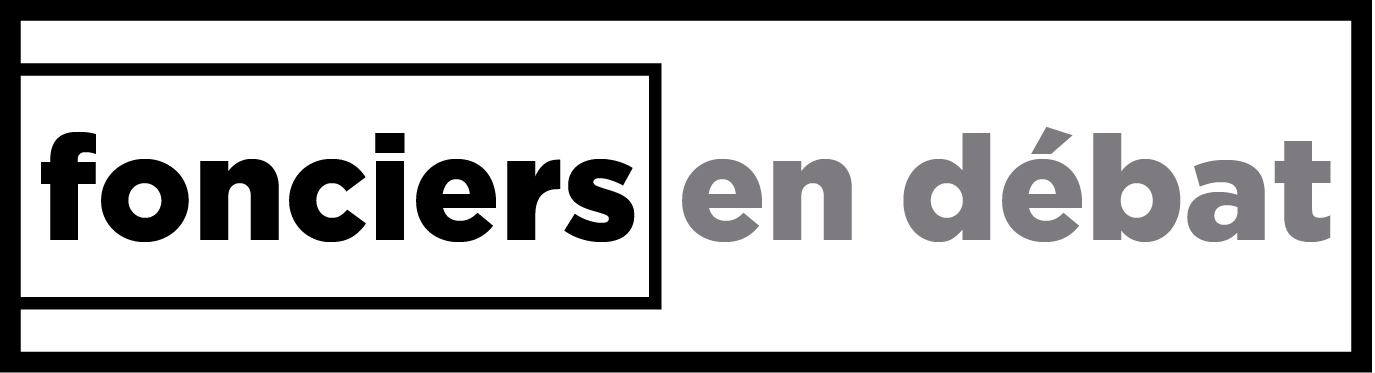  ADHÉSION PRISE EN CHARGE PAR UN ORGANISME DE RATTACHEMENT ANNÉE 2023(SANS REGLEMENT EN LIGNE) ADHÉRENT(E)Nom : .......................Prénom : .........................Adresse mail : ...................................... Montant de la cotisation : ......................€ORGANISME PRENANT EN CHARGE LA COTISATIONNom complet de l’organisme : .......................Adresse postale : .........................Nom et adresse mail d'un correspondant administratif pour cette adhésion à qui il sera envoyé un appel de cotisation (équivalent à une facture) et un RIB de l'associationMerci d’envoyer ce document à : tresorier@fonciers-en-debat.com. Les cotisations et dons faits à fonciers en débat, ouvrent droit à une réduction d’impôt de 66% de leur montant pour les particuliers, et de 60% pour les entreprises (articles 200 et 238 bis du Code Général des Impôts). Le trésorier délivrera sur demande le reçu-attestation destiné à être produit à l’administration fiscale.SIRET n° 830 129 797 00015 - siège social : 4 rue Simon Ratier, 56100 Lorientcontact@fonciers-en-debat.com 